From: Lukáš Krywult, MSc <lkrywult@kktech.cz> 
Sent: Monday, July 31, 2023 8:34 PM
To: Lenka Vítková <lenka.vitkova@deaf-ostrava.cz>
Subject: Re: závazná objednávkaDobrý den, paní Vítková,děkuji za objednávku č. 23118, kterou tímto potvrzuji. Zodpovědnou osobou jsem já, viz. mé iniciály níže.Děkuji a objednávku můžete očekávat v průběhu tohoto týdne.S přáním všeho nejlepšího Lukáš Krywult, MScBusiness Development ManagerGSM: +420 731 775 778e-mail: lkrywult@kktech.czweb: www.kktech.cz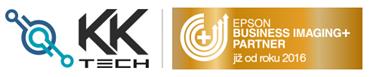 KK-TECH s.r.o.Hájkova 558/1
702 00  Moravská Ostrava a Přívoz